RELAZIONE FINALE MODULO CLILA.S. 2018-19RELAZIONE FINALE MODULO CLILA.S. 2018-19TITOLO DEL MODULO/ARGOMENTO:TITOLO DEL MODULO/ARGOMENTO:SCUOLA  LICEO SCIENTIFICOALUNNI COINVOLTI CLASSE    Sez. 5CDOCENTI E DISCIPLINELingua Inglese: Prof. DNL: Prof. Gianfranco Massaro e Lesley June Fearn DURATA DELL’ATTIVITÀOre: 14 ore per la preparazione e 6 ore per l’attivitàPeriodo: febbraioEVENTUALI VARIAZIONI RISPETTO ALLA PROGETTAZIONE  Nessuna variazione.STRUMENTIGoogle doc., Google slide e software di presentazione: elenco di opzioni—https://docs.google.com/document/d/1wL-4CKPm3yXC_GMxujlQlcT25lhlI3_D1N6pBE76rH0/edit?usp=sharingDebate techniques—https://docs.google.com/presentation/d/1pUDMEGv1DMaxOe4TEvteuBIXNxgN_CYZZ36UbMoFCzA/edit?usp=sharingMATERIALE DIDATTICO UTILIZZATOLavori di gruppo e collaborazione. MATERIALE DIDATTICO REALIZZATO DAI DOCENTIUn PowerPoint sulla metodologia di ‘Debate’’, ‘persuasive techniques’ e certificati (allegato).EVENTUALE MATERIALE REALIZZATO DAGLI ALUNNIUn presentazione ‘Sway’ GRADO DI INTERESSE E PARTECIPAZIONE DA PARTE DEGLI ALUNNI /RISULTATI CONSEGUITIFeedback allegatoDIFFICOLTÀ INCONTRATENessuna difficoltà.PROPOSTE E SUGGERIMENTIALLEGATISi prega di allegare alla presente il materiale o di indicare i riferimenti/link presso i quali i materiali sono reperibili 1) MATERIALE DIDATTICO: elenco di opzioni (allegato sopra).2) MATERIALE REALIZZATO DAI DOCENTI: PowerPoint e certificati (allegati)3) MATERIALE/PRODOTTI REALIZZATI DAGLI ALUNNI: 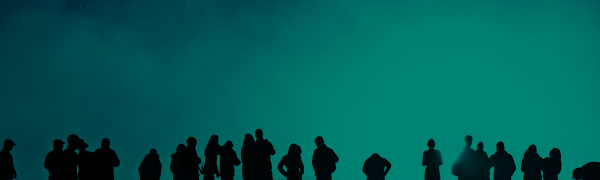 